Compte rendu du conseil d’administration du 26  août 2020Présents: Paul, Michel Bastide, Frédérique Bresson, Jean Lalanne, Damien Meaud, Claude Micmacher, Christian Naudet, Annie Palazzi, Jean-Francis Parisis, Nathalie Poilvert, Nicole ViguierProchaines manifestations avec la participation d’ATTAC :- 17 septembre : journée de mobilisation syndicale sur les enjeux sociaux de la rentrée,- 3 octobre : marche sur les aéroports organisée par Alternatiba. Attac a constitué un groupe de travail sur la question du secteur aérien (voir note sur le site d’Attac France),- 17 octobre : marches nationales contre Monsanto.Assemblée générale annuelle d’Attac France :Elle aura lieu le 15 novembre : ouverte à tous les adhérents elle permettra de faire le point sur la réalisation des orientations votées lors de l’AG de 2019. L’ensemble du matériel de vote sera disponible sur le site vie interne. Le vote portera sur le rapport d’activité 2019, le rapport financier 2019 en cours de finalisation et les résolutions soumises au vote des adhérents. Espace de travail « AttacTic » :AtTactic, c’est l’évolution d’Attac Technique en un espace de travail ouvert aux adhérents d’Attac, quel que soit leur niveau de connaissances dans le domaine du numérique (voir sur le site la présentation de l’espace de travail AttacTic  avec la charte évolutive des outils numériques d’Attac). Il est possible de rejoindre l’espace AttacTic en contactant l’espace à l’adresse tic-contact@attac.orgRécréation -  une vidéo de 9 minutes sur l’altermondialisme et le « monde d’après » :Attac agit activement au rapprochement entre plusieurs organisations pour faire converger « urgence sociale et climatique » : pour évoquer ce processus et cette dynamique collective prendre quelques minutes pour regarder cette vidéo d’Usul pour Mediapart.Boycott de productions israéliennes :L’association Dordogne-Palestine est mise en demeure, par un cabinet international d'avocats mandaté par la société pharmaceutique TEVA SANTE, de retirer une publication appelant au boycott de différentes productions israéliennes. Cette publication figure sur le site d’Attac solidaire de la démarche.Afin d'adopter une stratégie commune nous participerons à la réunion du Collectif 24 pour la Palestine le mardi 22 septembre à 17H30, dans la grande salle de la Bourse du Travail.Projection du film réalisé par Thomas Piketty et Justin Pemberton « Le capital au XXIème siècle » :La projection de ce film, qui met en perspective la richesse et le pouvoir d’un côté, et de l’autre le progrès social et les inégalités, aura lieu à Cinécinéma, à Périgueux, le mercredi 30 septembre.Jean-Marie HARRIBEY, membre du conseil scientifique d’ATTAC, animera un débat après la projection du film.Assemblée générale annuelle d’Attac Périgueux-Nontron :Elle se tiendra finalement  le vendredi 2 octobre à la salle Jean Moulin de la bibliothèque municipale de Périgueux :- assemblée générale à 18 heures,- intervention à partir de 20 heures de Thierry Brugvin, membre du conseil scientifique d’Attac, qui animera un débat sur le thème de son livre « Qui dirige le monde ? La finance, l’idéologie, la psychologie...? ».Prochain CA : mardi 15 septembre à 18 heures à la Bourse du Travail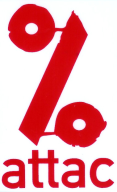 PERIGUEUX-NONTRONContacts :perigueux@attac.orghttp://local.attac.org/attac24/https://www.facebook.com/attac.perigueux.nontronIl s’agit tout simplementde se réapproprierensemblel’avenir de notre monde